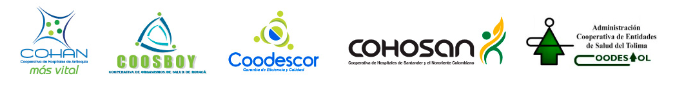 Nombre/ Denominación o Razón SocialFecha:Nombre/ Denominación o Razón SocialFecha:Nombre/ Denominación o Razón SocialFecha:Nombre/ Denominación o Razón SocialFecha:Nombre/ Denominación o Razón SocialFecha:Nombre/ Denominación o Razón SocialFecha:Nombre/ Denominación o Razón SocialFecha:Nombre/ Denominación o Razón SocialFecha:Nombre/ Denominación o Razón SocialFecha:Nombre/ Denominación o Razón SocialFecha:CC/ NITCC/ NITCC/ NITCC/ NITCC/ NITCC/ NITCC/ NITCC/ NITCC/ NITCC/ NITTipo de ProveedorMedicamentos e Insumos Hospitalarios   ___Medicamentos e Insumos Hospitalarios   ___Medicamentos e Insumos Hospitalarios   ___Medicamentos e Insumos Hospitalarios   ___Medicamentos e Insumos Hospitalarios   ___Medicamentos e Insumos Hospitalarios   ___Insumos y servicios administrativos___Insumos y servicios administrativos___Insumos y servicios administrativos___Actividad EconómicaCódigo CIIUCódigo CIIUCódigo CIIUNaturaleza de la EntidadPública ___             Privada ___            Mixta  ___         Otra  ___   Cuál?___________________PrivadaMixtaOtraPública ___             Privada ___            Mixta  ___         Otra  ___   Cuál?___________________PrivadaMixtaOtraPública ___             Privada ___            Mixta  ___         Otra  ___   Cuál?___________________PrivadaMixtaOtraPública ___             Privada ___            Mixta  ___         Otra  ___   Cuál?___________________PrivadaMixtaOtraPública ___             Privada ___            Mixta  ___         Otra  ___   Cuál?___________________PrivadaMixtaOtraPública ___             Privada ___            Mixta  ___         Otra  ___   Cuál?___________________PrivadaMixtaOtraPública ___             Privada ___            Mixta  ___         Otra  ___   Cuál?___________________PrivadaMixtaOtraPública ___             Privada ___            Mixta  ___         Otra  ___   Cuál?___________________PrivadaMixtaOtraPública ___             Privada ___            Mixta  ___         Otra  ___   Cuál?___________________PrivadaMixtaOtraNaturaleza JurídicaAnónima ___           Limitada  ____        S.A.S   ___       Otra  ___  Cuál?_____________________Anónima ___           Limitada  ____        S.A.S   ___       Otra  ___  Cuál?_____________________Anónima ___           Limitada  ____        S.A.S   ___       Otra  ___  Cuál?_____________________Anónima ___           Limitada  ____        S.A.S   ___       Otra  ___  Cuál?_____________________Anónima ___           Limitada  ____        S.A.S   ___       Otra  ___  Cuál?_____________________Anónima ___           Limitada  ____        S.A.S   ___       Otra  ___  Cuál?_____________________Anónima ___           Limitada  ____        S.A.S   ___       Otra  ___  Cuál?_____________________Anónima ___           Limitada  ____        S.A.S   ___       Otra  ___  Cuál?_____________________Anónima ___           Limitada  ____        S.A.S   ___       Otra  ___  Cuál?_____________________Dirección PrincipalTeléfono FijoCelular:Celular:Celular:Celular:Correo ElectrónicoPágina Web:Página Web:Página Web:Página Web:Dirección para envío de CorrespondenciaNombre del Contacto ComercialTeléfonoCorreo ElectrónicoCorreo ElectrónicoCorreo ElectrónicoCorreo ElectrónicoNombre del Contacto  TesoreríaTeléfono Correo Electrónico Correo Electrónico Correo Electrónico Correo ElectrónicoTiempo de experiencia en el mercado:Código actividad EconómicaTiempo de experiencia en el mercado:Código actividad EconómicaTiempo de experiencia en el mercado:Código actividad EconómicaTiempo de experiencia en el mercado:Código actividad EconómicaTiempo de experiencia en el mercado:Código actividad EconómicaTiempo de experiencia en el mercado:Código actividad EconómicaTiempo de experiencia en el mercado:Código actividad EconómicaTiempo de experiencia en el mercado:Código actividad EconómicaTiempo de experiencia en el mercado:Código actividad EconómicaTiempo de experiencia en el mercado:Código actividad EconómicaINFORMACIÓN LEGALINFORMACIÓN LEGALINFORMACIÓN LEGALINFORMACIÓN LEGALINFORMACIÓN LEGALINFORMACIÓN LEGALINFORMACIÓN LEGALINFORMACIÓN LEGALINFORMACIÓN LEGALINFORMACIÓN LEGALRégimen al que PerteneceComún___            Simplificado ___                Otro_____           Cuál?_________________________Común___            Simplificado ___                Otro_____           Cuál?_________________________Común___            Simplificado ___                Otro_____           Cuál?_________________________Común___            Simplificado ___                Otro_____           Cuál?_________________________Común___            Simplificado ___                Otro_____           Cuál?_________________________Común___            Simplificado ___                Otro_____           Cuál?_________________________Común___            Simplificado ___                Otro_____           Cuál?_________________________Común___            Simplificado ___                Otro_____           Cuál?_________________________Común___            Simplificado ___                Otro_____           Cuál?_________________________Grandes Contribuyentes Si____   No____    Resolución No :                                            Fecha: Si____   No____    Resolución No :                                            Fecha: Si____   No____    Resolución No :                                            Fecha: Si____   No____    Resolución No :                                            Fecha: Si____   No____    Resolución No :                                            Fecha: Si____   No____    Resolución No :                                            Fecha: Si____   No____    Resolución No :                                            Fecha: Si____   No____    Resolución No :                                            Fecha: Si____   No____    Resolución No :                                            Fecha:Autorretenedor Si ___    No ____   Resolución No.                                             Fecha: Si ___    No ____   Resolución No.                                             Fecha: Si ___    No ____   Resolución No.                                             Fecha: Si ___    No ____   Resolución No.                                             Fecha: Si ___    No ____   Resolución No.                                             Fecha: Si ___    No ____   Resolución No.                                             Fecha: Si ___    No ____   Resolución No.                                             Fecha: Si ___    No ____   Resolución No.                                             Fecha: Si ___    No ____   Resolución No.                                             Fecha:Sujeto a Retención en la Fuente Si___     No____    Cuál?  Si___     No____    Cuál?  Si___     No____    Cuál?  Si___     No____    Cuál?  Si___     No____    Cuál?  Si___     No____    Cuál?  Si___     No____    Cuál?  Si___     No____    Cuál?  Si___     No____    Cuál? Responsable de IVA Si___     No____ Si___     No____ Si___     No____ Si___     No____ Si___     No____ Si___     No____ Si___     No____ Si___     No____ Si___     No____INFORMACIÓN ECONÓMICA Y FINANCIERAINFORMACIÓN ECONÓMICA Y FINANCIERAINFORMACIÓN ECONÓMICA Y FINANCIERAINFORMACIÓN ECONÓMICA Y FINANCIERAINFORMACIÓN ECONÓMICA Y FINANCIERAINFORMACIÓN ECONÓMICA Y FINANCIERAINFORMACIÓN ECONÓMICA Y FINANCIERAINFORMACIÓN ECONÓMICA Y FINANCIERAINFORMACIÓN ECONÓMICA Y FINANCIERAINFORMACIÓN ECONÓMICA Y FINANCIERADescriba la actividad económica de la cual proviene la mayor parte de sus ingresos:Con ánimo de lucroSin ánimo de lucroDescriba la actividad económica de la cual proviene la mayor parte de sus ingresos:Con ánimo de lucroSin ánimo de lucroDescriba la actividad económica de la cual proviene la mayor parte de sus ingresos:Con ánimo de lucroSin ánimo de lucroDescriba la actividad económica de la cual proviene la mayor parte de sus ingresos:Con ánimo de lucroSin ánimo de lucroDescriba la actividad económica de la cual proviene la mayor parte de sus ingresos:Con ánimo de lucroSin ánimo de lucroDescriba la actividad económica de la cual proviene la mayor parte de sus ingresos:Con ánimo de lucroSin ánimo de lucroDescriba la actividad económica de la cual proviene la mayor parte de sus ingresos:Con ánimo de lucroSin ánimo de lucroDescriba la actividad económica de la cual proviene la mayor parte de sus ingresos:Con ánimo de lucroSin ánimo de lucroDescriba la actividad económica de la cual proviene la mayor parte de sus ingresos:Con ánimo de lucroSin ánimo de lucroDescriba la actividad económica de la cual proviene la mayor parte de sus ingresos:Con ánimo de lucroSin ánimo de lucroNúmero Total de Empleados vinculados con corte a 31 de  diciembre del año anterior:Número Total de Empleados vinculados con corte a 31 de  diciembre del año anterior:Número Total de Empleados vinculados con corte a 31 de  diciembre del año anterior:Número Total de Empleados vinculados con corte a 31 de  diciembre del año anterior:Número Total de Empleados vinculados con corte a 31 de  diciembre del año anterior:Número Total de Empleados vinculados con corte a 31 de  diciembre del año anterior:Número Total de Empleados vinculados con corte a 31 de  diciembre del año anterior:Número Total de Empleados vinculados con corte a 31 de  diciembre del año anterior:Número Total de Empleados vinculados con corte a 31 de  diciembre del año anterior:Número Total de Empleados vinculados con corte a 31 de  diciembre del año anterior:Datos del Balance a Diciembre 31 del Año AnteriorDatos del Balance a Diciembre 31 del Año AnteriorDatos del Balance a Diciembre 31 del Año AnteriorDatos del Balance a Diciembre 31 del Año AnteriorDatos del Balance a Diciembre 31 del Año AnteriorDatos del Balance a Diciembre 31 del Año AnteriorDatos del año actualDatos del año actualDatos del año actualDatos del año actualTotal Activos  $Total Pasivos $Total Pasivos $Total Pasivos $Total Patrimonio$Total Patrimonio$Ingresos Promedio mes $Ingresos Promedio mes $Ingresos Promedio mes $Egresos Promedio Mes $BIENES MUEBLES E INMUEBLES DE SU PROPIEDADBIENES MUEBLES E INMUEBLES DE SU PROPIEDADBIENES MUEBLES E INMUEBLES DE SU PROPIEDADBIENES MUEBLES E INMUEBLES DE SU PROPIEDADBIENES MUEBLES E INMUEBLES DE SU PROPIEDADBIENES MUEBLES E INMUEBLES DE SU PROPIEDADBIENES MUEBLES E INMUEBLES DE SU PROPIEDADBIENES MUEBLES E INMUEBLES DE SU PROPIEDADBIENES MUEBLES E INMUEBLES DE SU PROPIEDADBIENES MUEBLES E INMUEBLES DE SU PROPIEDADTipo de bienTipo de bienIdentificación (Matrícula/ Placas/ Serie)Identificación (Matrícula/ Placas/ Serie)Identificación (Matrícula/ Placas/ Serie)Identificación (Matrícula/ Placas/ Serie)Valor Comercial $Valor Comercial $Ubicación del bienUbicación del bienINFORMACIÓN BANCARIAINFORMACIÓN BANCARIAINFORMACIÓN BANCARIAINFORMACIÓN BANCARIAINFORMACIÓN BANCARIAINFORMACIÓN BANCARIAINFORMACIÓN BANCARIAINFORMACIÓN BANCARIAINFORMACIÓN BANCARIAINFORMACIÓN BANCARIANombre del BancoNombre del BancoNombre del BancoTipo Cuenta:                          No. Cuenta                               Antigüedad:Tipo Cuenta:                          No. Cuenta                               Antigüedad:Tipo Cuenta:                          No. Cuenta                               Antigüedad:Tipo Cuenta:                          No. Cuenta                               Antigüedad:Tipo Cuenta:                          No. Cuenta                               Antigüedad:Tipo Cuenta:                          No. Cuenta                               Antigüedad:Tipo Cuenta:                          No. Cuenta                               Antigüedad:Nombre del BancoNombre del BancoNombre del BancoTipo Cuenta                           No. Cuenta                               Antigüedad:Tipo Cuenta                           No. Cuenta                               Antigüedad:Tipo Cuenta                           No. Cuenta                               Antigüedad:Tipo Cuenta                           No. Cuenta                               Antigüedad:Tipo Cuenta                           No. Cuenta                               Antigüedad:Tipo Cuenta                           No. Cuenta                               Antigüedad:Tipo Cuenta                           No. Cuenta                               Antigüedad:ACTIVIDADES EN OPERACIONES INTERNACIONALESACTIVIDADES EN OPERACIONES INTERNACIONALESACTIVIDADES EN OPERACIONES INTERNACIONALESACTIVIDADES EN OPERACIONES INTERNACIONALESACTIVIDADES EN OPERACIONES INTERNACIONALESACTIVIDADES EN OPERACIONES INTERNACIONALESACTIVIDADES EN OPERACIONES INTERNACIONALESACTIVIDADES EN OPERACIONES INTERNACIONALESACTIVIDADES EN OPERACIONES INTERNACIONALESACTIVIDADES EN OPERACIONES INTERNACIONALESRealiza operaciones en moneda extranjera   Si ___ No ___  Banco                               No. Cuenta Realiza operaciones en moneda extranjera   Si ___ No ___  Banco                               No. Cuenta Realiza operaciones en moneda extranjera   Si ___ No ___  Banco                               No. Cuenta Realiza operaciones en moneda extranjera   Si ___ No ___  Banco                               No. Cuenta Realiza operaciones en moneda extranjera   Si ___ No ___  Banco                               No. Cuenta Realiza operaciones en moneda extranjera   Si ___ No ___  Banco                               No. Cuenta Realiza operaciones en moneda extranjera   Si ___ No ___  Banco                               No. Cuenta Realiza operaciones en moneda extranjera   Si ___ No ___  Banco                               No. Cuenta Realiza operaciones en moneda extranjera   Si ___ No ___  Banco                               No. Cuenta Realiza operaciones en moneda extranjera   Si ___ No ___  Banco                               No. Cuenta Promedio de Operaciones al año en US$                           Países en los que realiza operaciones:Promedio de Operaciones al año en US$                           Países en los que realiza operaciones:Promedio de Operaciones al año en US$                           Países en los que realiza operaciones:Promedio de Operaciones al año en US$                           Países en los que realiza operaciones:Promedio de Operaciones al año en US$                           Países en los que realiza operaciones:Promedio de Operaciones al año en US$                           Países en los que realiza operaciones:Promedio de Operaciones al año en US$                           Países en los que realiza operaciones:Promedio de Operaciones al año en US$                           Países en los que realiza operaciones:Promedio de Operaciones al año en US$                           Países en los que realiza operaciones:Promedio de Operaciones al año en US$                           Países en los que realiza operaciones:INFORMACIÓN DEL REPRESENTATE LEGALINFORMACIÓN DEL REPRESENTATE LEGALINFORMACIÓN DEL REPRESENTATE LEGALINFORMACIÓN DEL REPRESENTATE LEGALINFORMACIÓN DEL REPRESENTATE LEGALINFORMACIÓN DEL REPRESENTATE LEGALINFORMACIÓN DEL REPRESENTATE LEGALINFORMACIÓN DEL REPRESENTATE LEGALINFORMACIÓN DEL REPRESENTATE LEGALINFORMACIÓN DEL REPRESENTATE LEGALNombre y ApellidosNombre y ApellidosNombre y ApellidosNombre y ApellidosNombre y ApellidosNombre y ApellidosNombre y ApellidosNombre y ApellidosNombre y ApellidosNombre y ApellidosIdentificación:                                Lugar de Expedición:                                                        Fecha Expedición:Identificación:                                Lugar de Expedición:                                                        Fecha Expedición:Identificación:                                Lugar de Expedición:                                                        Fecha Expedición:Identificación:                                Lugar de Expedición:                                                        Fecha Expedición:Identificación:                                Lugar de Expedición:                                                        Fecha Expedición:Identificación:                                Lugar de Expedición:                                                        Fecha Expedición:Identificación:                                Lugar de Expedición:                                                        Fecha Expedición:Identificación:                                Lugar de Expedición:                                                        Fecha Expedición:Identificación:                                Lugar de Expedición:                                                        Fecha Expedición:Identificación:                                Lugar de Expedición:                                                        Fecha Expedición:Por su cargo o actividad, maneja recursos públicos                                                               Si___   No ___Por su cargo o actividad, maneja recursos públicos                                                               Si___   No ___Por su cargo o actividad, maneja recursos públicos                                                               Si___   No ___Por su cargo o actividad, maneja recursos públicos                                                               Si___   No ___Por su cargo o actividad, maneja recursos públicos                                                               Si___   No ___Por su cargo o actividad, maneja recursos públicos                                                               Si___   No ___Por su cargo o actividad, maneja recursos públicos                                                               Si___   No ___Por su cargo o actividad, maneja recursos públicos                                                               Si___   No ___Por su cargo o actividad, maneja recursos públicos                                                               Si___   No ___Por su cargo o actividad, maneja recursos públicos                                                               Si___   No ___Por su cargo o actividad, ejerce algún grado de poder público                                              Si ___   No ___Por su cargo o actividad, ejerce algún grado de poder público                                              Si ___   No ___Por su cargo o actividad, ejerce algún grado de poder público                                              Si ___   No ___Por su cargo o actividad, ejerce algún grado de poder público                                              Si ___   No ___Por su cargo o actividad, ejerce algún grado de poder público                                              Si ___   No ___Por su cargo o actividad, ejerce algún grado de poder público                                              Si ___   No ___Por su cargo o actividad, ejerce algún grado de poder público                                              Si ___   No ___Por su cargo o actividad, ejerce algún grado de poder público                                              Si ___   No ___Por su cargo o actividad, ejerce algún grado de poder público                                              Si ___   No ___Por su cargo o actividad, ejerce algún grado de poder público                                              Si ___   No ___Por su cargo o actividad goza de reconocimiento público?                                                    Si ___   No ___Por su cargo o actividad goza de reconocimiento público?                                                    Si ___   No ___Por su cargo o actividad goza de reconocimiento público?                                                    Si ___   No ___Por su cargo o actividad goza de reconocimiento público?                                                    Si ___   No ___Por su cargo o actividad goza de reconocimiento público?                                                    Si ___   No ___Por su cargo o actividad goza de reconocimiento público?                                                    Si ___   No ___Por su cargo o actividad goza de reconocimiento público?                                                    Si ___   No ___Por su cargo o actividad goza de reconocimiento público?                                                    Si ___   No ___Por su cargo o actividad goza de reconocimiento público?                                                    Si ___   No ___Por su cargo o actividad goza de reconocimiento público?                                                    Si ___   No ___Existe algún vínculo entre usted y una persona considerada públicamente expuesta?         Si ___  No ___Existe algún vínculo entre usted y una persona considerada públicamente expuesta?         Si ___  No ___Existe algún vínculo entre usted y una persona considerada públicamente expuesta?         Si ___  No ___Existe algún vínculo entre usted y una persona considerada públicamente expuesta?         Si ___  No ___Existe algún vínculo entre usted y una persona considerada públicamente expuesta?         Si ___  No ___Existe algún vínculo entre usted y una persona considerada públicamente expuesta?         Si ___  No ___Existe algún vínculo entre usted y una persona considerada públicamente expuesta?         Si ___  No ___Existe algún vínculo entre usted y una persona considerada públicamente expuesta?         Si ___  No ___Existe algún vínculo entre usted y una persona considerada públicamente expuesta?         Si ___  No ___Existe algún vínculo entre usted y una persona considerada públicamente expuesta?         Si ___  No ___INFORMACIÓN DE REVISORES FISCALES (PRINCIPAL Y SUPLENTE)INFORMACIÓN DE REVISORES FISCALES (PRINCIPAL Y SUPLENTE)INFORMACIÓN DE REVISORES FISCALES (PRINCIPAL Y SUPLENTE)INFORMACIÓN DE REVISORES FISCALES (PRINCIPAL Y SUPLENTE)INFORMACIÓN DE REVISORES FISCALES (PRINCIPAL Y SUPLENTE)INFORMACIÓN DE REVISORES FISCALES (PRINCIPAL Y SUPLENTE)INFORMACIÓN DE REVISORES FISCALES (PRINCIPAL Y SUPLENTE)INFORMACIÓN DE REVISORES FISCALES (PRINCIPAL Y SUPLENTE)INFORMACIÓN DE REVISORES FISCALES (PRINCIPAL Y SUPLENTE)INFORMACIÓN DE REVISORES FISCALES (PRINCIPAL Y SUPLENTE)Nombre o Razón Social                                                                                                         IdentificaciónNombre o Razón Social                                                                                                         IdentificaciónNombre o Razón Social                                                                                                         IdentificaciónNombre o Razón Social                                                                                                         IdentificaciónNombre o Razón Social                                                                                                         IdentificaciónNombre o Razón Social                                                                                                         IdentificaciónNombre o Razón Social                                                                                                         IdentificaciónNombre o Razón Social                                                                                                         IdentificaciónNombre o Razón Social                                                                                                         IdentificaciónNombre o Razón Social                                                                                                         IdentificaciónTarjeta Profesional                                Dirección:                                                                TeléfonoTarjeta Profesional                                Dirección:                                                                TeléfonoTarjeta Profesional                                Dirección:                                                                TeléfonoTarjeta Profesional                                Dirección:                                                                TeléfonoTarjeta Profesional                                Dirección:                                                                TeléfonoTarjeta Profesional                                Dirección:                                                                TeléfonoTarjeta Profesional                                Dirección:                                                                TeléfonoTarjeta Profesional                                Dirección:                                                                TeléfonoTarjeta Profesional                                Dirección:                                                                TeléfonoTarjeta Profesional                                Dirección:                                                                TeléfonoNombre o Razón Social                                                                                                         IdentificaciónNombre o Razón Social                                                                                                         IdentificaciónNombre o Razón Social                                                                                                         IdentificaciónNombre o Razón Social                                                                                                         IdentificaciónNombre o Razón Social                                                                                                         IdentificaciónNombre o Razón Social                                                                                                         IdentificaciónNombre o Razón Social                                                                                                         IdentificaciónNombre o Razón Social                                                                                                         IdentificaciónNombre o Razón Social                                                                                                         IdentificaciónNombre o Razón Social                                                                                                         IdentificaciónTarjeta Profesional:                              Dirección:                                                                 TeléfonoTarjeta Profesional:                              Dirección:                                                                 TeléfonoTarjeta Profesional:                              Dirección:                                                                 TeléfonoTarjeta Profesional:                              Dirección:                                                                 TeléfonoTarjeta Profesional:                              Dirección:                                                                 TeléfonoTarjeta Profesional:                              Dirección:                                                                 TeléfonoTarjeta Profesional:                              Dirección:                                                                 TeléfonoTarjeta Profesional:                              Dirección:                                                                 TeléfonoTarjeta Profesional:                              Dirección:                                                                 TeléfonoTarjeta Profesional:                              Dirección:                                                                 TeléfonoINFORMACIÓN MIEMBROS JUNTA DIRECTIVAINFORMACIÓN MIEMBROS JUNTA DIRECTIVAINFORMACIÓN MIEMBROS JUNTA DIRECTIVAINFORMACIÓN MIEMBROS JUNTA DIRECTIVAINFORMACIÓN MIEMBROS JUNTA DIRECTIVAINFORMACIÓN MIEMBROS JUNTA DIRECTIVAINFORMACIÓN MIEMBROS JUNTA DIRECTIVAINFORMACIÓN MIEMBROS JUNTA DIRECTIVAINFORMACIÓN MIEMBROS JUNTA DIRECTIVAINFORMACIÓN MIEMBROS JUNTA DIRECTIVANombre o Razón SocialNombre o Razón SocialNombre o Razón SocialNombre o Razón SocialNombre o Razón SocialIdentificaciónIdentificaciónTeléfonoTeléfonoCiudadINFORMACIÓN DE ACCIONISTAS O SOCIOS CON PARTICIPACIÓN SUPERIOR AL 5%INFORMACIÓN DE ACCIONISTAS O SOCIOS CON PARTICIPACIÓN SUPERIOR AL 5%INFORMACIÓN DE ACCIONISTAS O SOCIOS CON PARTICIPACIÓN SUPERIOR AL 5%INFORMACIÓN DE ACCIONISTAS O SOCIOS CON PARTICIPACIÓN SUPERIOR AL 5%Nombre o Razón SocialIdentificaciónTeléfonoCiudadCERTIFICACIONESCERTIFICACIONESCERTIFICACIONESCERTIFICACIONESSistemas de Gestión Certificados  Si___   No ___   En proceso ___   Cuáles? Sistemas de Gestión Certificados  Si___   No ___   En proceso ___   Cuáles? Sistemas de Gestión Certificados  Si___   No ___   En proceso ___   Cuáles? Sistemas de Gestión Certificados  Si___   No ___   En proceso ___   Cuáles? DECLARACIÓN DE ORIGEN DE FONDOS Y AUTORIZACIÓN DE CONSULTA EN CENTRALES DE RIESGOSDECLARACIÓN DE ORIGEN DE FONDOS Y AUTORIZACIÓN DE CONSULTA EN CENTRALES DE RIESGOSDECLARACIÓN DE ORIGEN DE FONDOS Y AUTORIZACIÓN DE CONSULTA EN CENTRALES DE RIESGOSDECLARACIÓN DE ORIGEN DE FONDOS Y AUTORIZACIÓN DE CONSULTA EN CENTRALES DE RIESGOSDeclaro expresamente bajo la gravedad de juramento que:Los recursos que poseo provienen de las siguientes fuentes (detalle ocupación, oficio, actividad o negocio):______________________________________________________________________________Los Recursos que entregue a la  Cooperativa de Hospitales de Antioquia COHAN, provienen de: _____________________________________________________________________________________Tanto mi actividad, profesión u oficio es licita y la ejerzo dentro del marco legal y los recursos que poseo no provienen de actividades ilícitas de las contempladas en el Código Penal ColombianoLa información que he suministrado mediante este documento es veraz y verificable y me obligo actualizarla anualmente.Autorizo a la Cooperativa de Hospitales de Antioquia COHAN o a quien represente sus derechos u ostente en el futuro la calidad de acreedor, en forma permanente e irrevocable, para que con fines estadísticos y de información comercial, informe, reporte, procese o divulgue, a las centrales de información y riesgo, todo lo referente a mi comportamiento como proveedor general y en especial sobre la existencia,  modificación, extinción de obligaciones por mi contraídas. Igualmente autorizó a consultar ante las centrales de riesgo incluidas entidades gubernamentales, mi endeudamiento y la información comercial disponible sobre el cumplimiento o no de mis compromisos adquiridos, así como de su manejo.Los recursos que se deriven del desarrollo de este contrato no se destinarán a la financiación del terrorismo, grupos terroristas o actividades terroristas.Lo anterior Indica que la información reportada permanecerá en la base de datos durante el tiempo que la misma ley establezca, de acuerdo con el momento y las condiciones en las que se efectué el pago de las obligaciones.La Cooperativa de Hospitales de Antioquia cuya sigla es COHAN, informa que los datos personales que se recolectan a través de este formato, serán tratados de manera confiable y segura para los siguientes fines: (i) ejecutar su objeto social; (ii) cumplir con las obligaciones propias y derivadas de la relación jurídica, contractual, estatutaria y/o legal existente con el titular del dato; (iii) Establecer canales de comunicación tradicionales y/o virtuales con el fin de suministrar información sobre los productos, servicios, actividades, y/o acciones de responsabilidad social empresarial realizadas con y hacia sus grupos de interés, lo que incluye atender sus peticiones, quejas y reclamos.Se informa así mismo que los datos serán gestionados en una infraestructura segura por parte de esta organización y/o de sus encargados, de manera confidencial y no serán cedidos a terceros. Pueden ser entregados a autoridades cuando así se requiera conforme a su facultad legal. Adicionalmente a las finalidades antes comunicadas, COHAN está interesada en otorgar a los datos recolectados la finalidad de conocimiento de nuestros grupos de interés para lo cual habrá de aplicar herramientas de analítica de datos a su información, conocer mejor su situación particular y preferencias, crear y diseñar servicios ajustados a sus necesidades. Para el ejercicio del Habeas Data, el titular del dato personal o quien demuestre un legítimo interés conforme lo señalado en la normatividad vigente, podrá hacerlo a través del siguiente correo electrónico: habeasdata@cohan.org.co o dirigiendo una comunicación física a la siguiente dirección en la ciudad de Medellín: Carrera 48 No. 24-104. Puede consultar la política de privacidad de COHAN en el siguiente sitio web: www.cohan.org.coLa Cooperativa de Hospitales de Antioquia COHAN  validará y/o  consultará en las listas vinculantes exigidas por el Sarlaft (circular 009 de 2016).Declaro expresamente bajo la gravedad de juramento que:Los recursos que poseo provienen de las siguientes fuentes (detalle ocupación, oficio, actividad o negocio):______________________________________________________________________________Los Recursos que entregue a la  Cooperativa de Hospitales de Antioquia COHAN, provienen de: _____________________________________________________________________________________Tanto mi actividad, profesión u oficio es licita y la ejerzo dentro del marco legal y los recursos que poseo no provienen de actividades ilícitas de las contempladas en el Código Penal ColombianoLa información que he suministrado mediante este documento es veraz y verificable y me obligo actualizarla anualmente.Autorizo a la Cooperativa de Hospitales de Antioquia COHAN o a quien represente sus derechos u ostente en el futuro la calidad de acreedor, en forma permanente e irrevocable, para que con fines estadísticos y de información comercial, informe, reporte, procese o divulgue, a las centrales de información y riesgo, todo lo referente a mi comportamiento como proveedor general y en especial sobre la existencia,  modificación, extinción de obligaciones por mi contraídas. Igualmente autorizó a consultar ante las centrales de riesgo incluidas entidades gubernamentales, mi endeudamiento y la información comercial disponible sobre el cumplimiento o no de mis compromisos adquiridos, así como de su manejo.Los recursos que se deriven del desarrollo de este contrato no se destinarán a la financiación del terrorismo, grupos terroristas o actividades terroristas.Lo anterior Indica que la información reportada permanecerá en la base de datos durante el tiempo que la misma ley establezca, de acuerdo con el momento y las condiciones en las que se efectué el pago de las obligaciones.La Cooperativa de Hospitales de Antioquia cuya sigla es COHAN, informa que los datos personales que se recolectan a través de este formato, serán tratados de manera confiable y segura para los siguientes fines: (i) ejecutar su objeto social; (ii) cumplir con las obligaciones propias y derivadas de la relación jurídica, contractual, estatutaria y/o legal existente con el titular del dato; (iii) Establecer canales de comunicación tradicionales y/o virtuales con el fin de suministrar información sobre los productos, servicios, actividades, y/o acciones de responsabilidad social empresarial realizadas con y hacia sus grupos de interés, lo que incluye atender sus peticiones, quejas y reclamos.Se informa así mismo que los datos serán gestionados en una infraestructura segura por parte de esta organización y/o de sus encargados, de manera confidencial y no serán cedidos a terceros. Pueden ser entregados a autoridades cuando así se requiera conforme a su facultad legal. Adicionalmente a las finalidades antes comunicadas, COHAN está interesada en otorgar a los datos recolectados la finalidad de conocimiento de nuestros grupos de interés para lo cual habrá de aplicar herramientas de analítica de datos a su información, conocer mejor su situación particular y preferencias, crear y diseñar servicios ajustados a sus necesidades. Para el ejercicio del Habeas Data, el titular del dato personal o quien demuestre un legítimo interés conforme lo señalado en la normatividad vigente, podrá hacerlo a través del siguiente correo electrónico: habeasdata@cohan.org.co o dirigiendo una comunicación física a la siguiente dirección en la ciudad de Medellín: Carrera 48 No. 24-104. Puede consultar la política de privacidad de COHAN en el siguiente sitio web: www.cohan.org.coLa Cooperativa de Hospitales de Antioquia COHAN  validará y/o  consultará en las listas vinculantes exigidas por el Sarlaft (circular 009 de 2016).Declaro expresamente bajo la gravedad de juramento que:Los recursos que poseo provienen de las siguientes fuentes (detalle ocupación, oficio, actividad o negocio):______________________________________________________________________________Los Recursos que entregue a la  Cooperativa de Hospitales de Antioquia COHAN, provienen de: _____________________________________________________________________________________Tanto mi actividad, profesión u oficio es licita y la ejerzo dentro del marco legal y los recursos que poseo no provienen de actividades ilícitas de las contempladas en el Código Penal ColombianoLa información que he suministrado mediante este documento es veraz y verificable y me obligo actualizarla anualmente.Autorizo a la Cooperativa de Hospitales de Antioquia COHAN o a quien represente sus derechos u ostente en el futuro la calidad de acreedor, en forma permanente e irrevocable, para que con fines estadísticos y de información comercial, informe, reporte, procese o divulgue, a las centrales de información y riesgo, todo lo referente a mi comportamiento como proveedor general y en especial sobre la existencia,  modificación, extinción de obligaciones por mi contraídas. Igualmente autorizó a consultar ante las centrales de riesgo incluidas entidades gubernamentales, mi endeudamiento y la información comercial disponible sobre el cumplimiento o no de mis compromisos adquiridos, así como de su manejo.Los recursos que se deriven del desarrollo de este contrato no se destinarán a la financiación del terrorismo, grupos terroristas o actividades terroristas.Lo anterior Indica que la información reportada permanecerá en la base de datos durante el tiempo que la misma ley establezca, de acuerdo con el momento y las condiciones en las que se efectué el pago de las obligaciones.La Cooperativa de Hospitales de Antioquia cuya sigla es COHAN, informa que los datos personales que se recolectan a través de este formato, serán tratados de manera confiable y segura para los siguientes fines: (i) ejecutar su objeto social; (ii) cumplir con las obligaciones propias y derivadas de la relación jurídica, contractual, estatutaria y/o legal existente con el titular del dato; (iii) Establecer canales de comunicación tradicionales y/o virtuales con el fin de suministrar información sobre los productos, servicios, actividades, y/o acciones de responsabilidad social empresarial realizadas con y hacia sus grupos de interés, lo que incluye atender sus peticiones, quejas y reclamos.Se informa así mismo que los datos serán gestionados en una infraestructura segura por parte de esta organización y/o de sus encargados, de manera confidencial y no serán cedidos a terceros. Pueden ser entregados a autoridades cuando así se requiera conforme a su facultad legal. Adicionalmente a las finalidades antes comunicadas, COHAN está interesada en otorgar a los datos recolectados la finalidad de conocimiento de nuestros grupos de interés para lo cual habrá de aplicar herramientas de analítica de datos a su información, conocer mejor su situación particular y preferencias, crear y diseñar servicios ajustados a sus necesidades. Para el ejercicio del Habeas Data, el titular del dato personal o quien demuestre un legítimo interés conforme lo señalado en la normatividad vigente, podrá hacerlo a través del siguiente correo electrónico: habeasdata@cohan.org.co o dirigiendo una comunicación física a la siguiente dirección en la ciudad de Medellín: Carrera 48 No. 24-104. Puede consultar la política de privacidad de COHAN en el siguiente sitio web: www.cohan.org.coLa Cooperativa de Hospitales de Antioquia COHAN  validará y/o  consultará en las listas vinculantes exigidas por el Sarlaft (circular 009 de 2016).Declaro expresamente bajo la gravedad de juramento que:Los recursos que poseo provienen de las siguientes fuentes (detalle ocupación, oficio, actividad o negocio):______________________________________________________________________________Los Recursos que entregue a la  Cooperativa de Hospitales de Antioquia COHAN, provienen de: _____________________________________________________________________________________Tanto mi actividad, profesión u oficio es licita y la ejerzo dentro del marco legal y los recursos que poseo no provienen de actividades ilícitas de las contempladas en el Código Penal ColombianoLa información que he suministrado mediante este documento es veraz y verificable y me obligo actualizarla anualmente.Autorizo a la Cooperativa de Hospitales de Antioquia COHAN o a quien represente sus derechos u ostente en el futuro la calidad de acreedor, en forma permanente e irrevocable, para que con fines estadísticos y de información comercial, informe, reporte, procese o divulgue, a las centrales de información y riesgo, todo lo referente a mi comportamiento como proveedor general y en especial sobre la existencia,  modificación, extinción de obligaciones por mi contraídas. Igualmente autorizó a consultar ante las centrales de riesgo incluidas entidades gubernamentales, mi endeudamiento y la información comercial disponible sobre el cumplimiento o no de mis compromisos adquiridos, así como de su manejo.Los recursos que se deriven del desarrollo de este contrato no se destinarán a la financiación del terrorismo, grupos terroristas o actividades terroristas.Lo anterior Indica que la información reportada permanecerá en la base de datos durante el tiempo que la misma ley establezca, de acuerdo con el momento y las condiciones en las que se efectué el pago de las obligaciones.La Cooperativa de Hospitales de Antioquia cuya sigla es COHAN, informa que los datos personales que se recolectan a través de este formato, serán tratados de manera confiable y segura para los siguientes fines: (i) ejecutar su objeto social; (ii) cumplir con las obligaciones propias y derivadas de la relación jurídica, contractual, estatutaria y/o legal existente con el titular del dato; (iii) Establecer canales de comunicación tradicionales y/o virtuales con el fin de suministrar información sobre los productos, servicios, actividades, y/o acciones de responsabilidad social empresarial realizadas con y hacia sus grupos de interés, lo que incluye atender sus peticiones, quejas y reclamos.Se informa así mismo que los datos serán gestionados en una infraestructura segura por parte de esta organización y/o de sus encargados, de manera confidencial y no serán cedidos a terceros. Pueden ser entregados a autoridades cuando así se requiera conforme a su facultad legal. Adicionalmente a las finalidades antes comunicadas, COHAN está interesada en otorgar a los datos recolectados la finalidad de conocimiento de nuestros grupos de interés para lo cual habrá de aplicar herramientas de analítica de datos a su información, conocer mejor su situación particular y preferencias, crear y diseñar servicios ajustados a sus necesidades. Para el ejercicio del Habeas Data, el titular del dato personal o quien demuestre un legítimo interés conforme lo señalado en la normatividad vigente, podrá hacerlo a través del siguiente correo electrónico: habeasdata@cohan.org.co o dirigiendo una comunicación física a la siguiente dirección en la ciudad de Medellín: Carrera 48 No. 24-104. Puede consultar la política de privacidad de COHAN en el siguiente sitio web: www.cohan.org.coLa Cooperativa de Hospitales de Antioquia COHAN  validará y/o  consultará en las listas vinculantes exigidas por el Sarlaft (circular 009 de 2016).Como constancia de haber leído, entendido y aceptado lo anterior firmo la presente solicitud de vinculación._______________________________________________________Nombre, firma y Huella del Representante LegalCCFecha                                                                                                                                 Huella índice derecho                                            Como constancia de haber leído, entendido y aceptado lo anterior firmo la presente solicitud de vinculación._______________________________________________________Nombre, firma y Huella del Representante LegalCCFecha                                                                                                                                 Huella índice derecho                                            Como constancia de haber leído, entendido y aceptado lo anterior firmo la presente solicitud de vinculación._______________________________________________________Nombre, firma y Huella del Representante LegalCCFecha                                                                                                                                 Huella índice derecho                                            Como constancia de haber leído, entendido y aceptado lo anterior firmo la presente solicitud de vinculación._______________________________________________________Nombre, firma y Huella del Representante LegalCCFecha                                                                                                                                 Huella índice derecho                                            OBSERVACIONESOBSERVACIONESOBSERVACIONESOBSERVACIONESEste formato debe ser diligenciado en su totalidad y enviado físicamente,  anexando la siguiente documentación  digitalizada (escaneada o en archivos en Word, Excel. PDF o JPG) no se recibirá información impresa. RUTCopia de la cédula del Representante LegalCertificado de existencia y Representación Legal (Menor a 30 días de expedición)Certificados de sistemas de gestión (En caso de requerirse)Copia de la Declaración de Rentas último añoEstados financieros (Balance General, Estado de Resultados, flujo de Efectivo, notas a los estados financieros) con corte a 31 de diciembre de los dos (2) últimos años.Copia de la tarjeta profesional del contador o revisor fiscal que dictamina los estados financieros.Dos (2) Referencias ComercialesUna (1) Referencia BancariaEste formato debe ser diligenciado en su totalidad y enviado físicamente,  anexando la siguiente documentación  digitalizada (escaneada o en archivos en Word, Excel. PDF o JPG) no se recibirá información impresa. RUTCopia de la cédula del Representante LegalCertificado de existencia y Representación Legal (Menor a 30 días de expedición)Certificados de sistemas de gestión (En caso de requerirse)Copia de la Declaración de Rentas último añoEstados financieros (Balance General, Estado de Resultados, flujo de Efectivo, notas a los estados financieros) con corte a 31 de diciembre de los dos (2) últimos años.Copia de la tarjeta profesional del contador o revisor fiscal que dictamina los estados financieros.Dos (2) Referencias ComercialesUna (1) Referencia BancariaEste formato debe ser diligenciado en su totalidad y enviado físicamente,  anexando la siguiente documentación  digitalizada (escaneada o en archivos en Word, Excel. PDF o JPG) no se recibirá información impresa. RUTCopia de la cédula del Representante LegalCertificado de existencia y Representación Legal (Menor a 30 días de expedición)Certificados de sistemas de gestión (En caso de requerirse)Copia de la Declaración de Rentas último añoEstados financieros (Balance General, Estado de Resultados, flujo de Efectivo, notas a los estados financieros) con corte a 31 de diciembre de los dos (2) últimos años.Copia de la tarjeta profesional del contador o revisor fiscal que dictamina los estados financieros.Dos (2) Referencias ComercialesUna (1) Referencia BancariaEste formato debe ser diligenciado en su totalidad y enviado físicamente,  anexando la siguiente documentación  digitalizada (escaneada o en archivos en Word, Excel. PDF o JPG) no se recibirá información impresa. RUTCopia de la cédula del Representante LegalCertificado de existencia y Representación Legal (Menor a 30 días de expedición)Certificados de sistemas de gestión (En caso de requerirse)Copia de la Declaración de Rentas último añoEstados financieros (Balance General, Estado de Resultados, flujo de Efectivo, notas a los estados financieros) con corte a 31 de diciembre de los dos (2) últimos años.Copia de la tarjeta profesional del contador o revisor fiscal que dictamina los estados financieros.Dos (2) Referencias ComercialesUna (1) Referencia BancariaUSO EXCLUSIVO DE LA COOPERATIVA DE HOSPITALES DE ANTIOQUIAUSO EXCLUSIVO DE LA COOPERATIVA DE HOSPITALES DE ANTIOQUIAUSO EXCLUSIVO DE LA COOPERATIVA DE HOSPITALES DE ANTIOQUIAUSO EXCLUSIVO DE LA COOPERATIVA DE HOSPITALES DE ANTIOQUIADirección de Abastecimiento                                                                                                                                            Vo.Bo. Fecha                                         Dirección de Abastecimiento                                                                                                                                            Vo.Bo. Fecha                                         Dirección de Abastecimiento                                                                                                                                            Vo.Bo. Fecha                                         Dirección de Abastecimiento                                                                                                                                            Vo.Bo. Fecha                                         Gerente Financiero Vo.Bo. FechaGerente Financiero Vo.Bo. FechaGerente Financiero Vo.Bo. FechaGerente Financiero Vo.Bo. FechaVerificación del Empleado de Cumplimiento:_______________________________________Vo. Bo. Empleado de CumplimientoFecha:_____________________Verificación del Empleado de Cumplimiento:_______________________________________Vo. Bo. Empleado de CumplimientoFecha:_____________________Verificación del Empleado de Cumplimiento:_______________________________________Vo. Bo. Empleado de CumplimientoFecha:_____________________Verificación del Empleado de Cumplimiento:_______________________________________Vo. Bo. Empleado de CumplimientoFecha:_____________________